POHÁDKOVÝ                  LES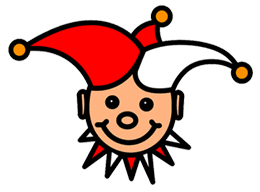 KDY : 4.9.2019  v čase od 10.00 hod. – do 13.00 hod.KDE : Start a cíl před budovou MŠSTRDEČNĚ ZVEME VŠECHNY DĚTI A RODIČEOBČERSTVENÍ ZAJIŠTĚNO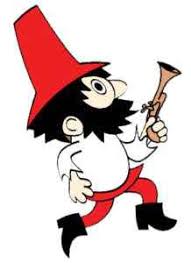 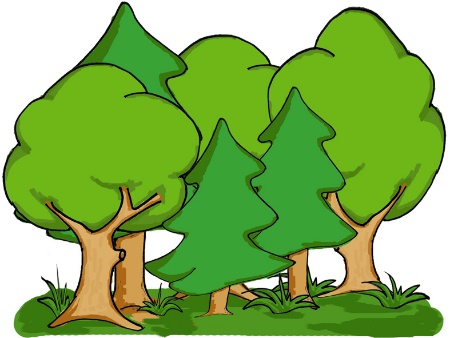 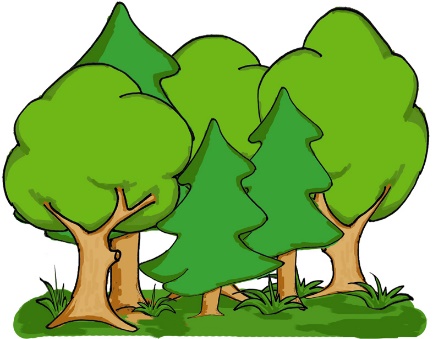 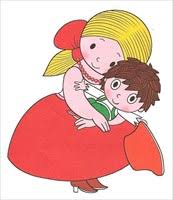 